Сценарий конкурса профессионального мастерства«Лучший по профессии слесарь-инструментальщик - 2016»(для детей с ограниченными возможностями здоровья 6-9 класс, специальных (коррекционных) классов VII вида)Цель конкурса: совершенствование организации обучения по профессиональной подготовке будущих квалифицированных рабочих и  концепцией  развития естественно-математического и технологического образования в Челябинской области «ТЕМП».Задачи конкурса:определение уровня теоретических знаний и практических навыков, обучающихся  с ОВЗ  в  МБОУ «СОШ № 110»(специальных (коррекционных) классов VII вида), по профессии «Слесарь-инструментальщик»; выявление творческого потенциала  обучающихся, повышение престижа профессий технического труда;повышение интереса у обучающихся   к выбору  профессии;стимулирование интереса к получению углубленной профессиональной подготовки, деятельности педагогов по использованию различных форм углубления технологических знаний обучающихся; способствовать социализации и адаптации обучающихся с ограниченными возможностями здоровья к самостоятельной жизни. Участники конкурса. В конкурсе принимают участие учащиеся  6-9 классов  (по 2 человека из класса).Место проведения: мастерские МБОУ «СОШ №110»Содержание конкурсаКонкурс состоит из 2-х этапов: теоретического и практического.Проверка теоретических знаний:участникам конкурса предлагается ответить письменно на тестовые задания в рамках реализации программы «ТЕМП», включающие в себя вопросы по предметам естественно-математического и технологического циклов;тест – 15 вопросов, максимальное количество баллов – 15;продолжительность выполнения теста – до 15 минут;к выполнению работы участники приступают одновременно и выполняют её самостоятельно. Для выполнения практического задания:каждому участнику конкурса предоставляются равные условия (рабочее место, техническая документация, необходимый инструмент и материалы);перед началом работы  проводится вводный инструктаж;содержание вводного инструктажа включает организационные вопросы, правила техники безопасности, название конкурсной работы, нормы времени выполнения и критерии оценивания;к выполнению работы участники приступают одновременно и выполняют её самостоятельно;продолжительность выполнения  практической работы – 30минут;Приостановить  работу  участников  разрешается  только  в  случаенарушения	техники безопасности	или при  неправильном обращении 	с оборудованием, что может привести к его порче.(Звучат фанфары по щелчку) (Экран – заставка)Ведущий: Добрый день, дорогие друзья, помните стишок: Мне нужны такие вещи:Молоток,ТискиИ клещи,Ключ,НапильникИ ножовка,А всего нужней -Сноровка! - О какой профессии идёт речь в этом стихотворении? Конечно! О профессии слесаря. И мы рады приветствовать вас на конкурсе профессионального мастерства «Лучший по профессии слесарь-инструментальщик». (Слайд и фанфары) Ведущий: Думаю, этот факт заслуживает отдельных аплодисментов!  Давайте поближе познакомимся с профессией слесаря-инструментальщика. (далее на экране слайды, фоном энергичная музыка)Итак, (слайд) с древних времён люди изготавливали из металлов орудия труда, предметы домашнего обихода, оружие. (Слайд)    Слово «слесарь» происходит от немецкого schlosser – замочник. Замочники выполняли работу, по характеру близкую к тем работам, которые сейчас называю слесарными.    Менялось время, развивалась промышленность, (слайд) нужно было заменять ручное производство машинами. Но, не смотря на появление станков, по-прежнему ценятся слесари-универсалы – мастера, от которых требуется умение выполнять все виды ручной обработки металлов. В отличие от древних слесарей, современный слесарь вооружён большим количеством приспособлений, облегчающих его физический труд. Но, в этой профессии мало быть подкованным физически – надо обладать и не дюжими умственными способностями, ведь в повседневной работе слесарю приходится решать много технических и технологических задач.    Профессия слесаря – одна из старейших рабочих профессий. Она включает в себя множество специальностей, одной из которых является специальность слесаря – инструментальщика.Слесарь-инструментальщик – это высококвалифицированная специальность. Где доля умственного  труда очень высока, а обработка деталей производится с особой точностью – это делает профессию интересной. Как говорится, всё в порядке, если слесарь  знает дело, как профессор.Слесарно-инструментальные работы настолько разнообразны, что профессия подразделяется на ряд специальностей по видам изготавливаемой продукции: (слайд)по изготовлению и ремонту измерительного и обрабатывающего инструмента;по изготовлению и ремонту штампов для горячей штамповки; по изготовлению и ремонту штампов для холодной штамповки;по изготовлению и ремонту пресс-форм для пластмасс и литья под давлением;по изготовлению и ремонту кондукторов и приспособлений для современных станков.    Слесари – инструментальщики принадлежат к числу наиболее искусных и знающих рабочих. Они успешнее овладевают профессией наладчика и часто занимают в службе наладки инструментального производства наиболее ответственные участки. Многие инструментальщики работают консультантами на производстве и в НИИ.(слайд)    Профессия эта поистине многогранна: здесь нужно знать и ручную, и станочную, и термическую и другие виды обработки, поэтому из числа инструментальщиков вышло много мастеров, бригадиров, начальников цехов, директоров заводов. Много бывших слесарей-инструментальщиков и среди ведущих деятелей науки и техники.    Слесарь-инструментальщик работает в закрытом помещении. Его основное место работы – хорошо освещённый верстак, оснащённый всем необходимым. (Слайд)     Работа слесаря - инструментальщика относится к средней по физической трудности, и заниматься ею могут как мужчины, так и женщины.Заработок  зависит от квалификации и сложности выполняемой работы. Конечно, денежные поощрения в виде премий имеют место быть у тех слесарей-инструментальщиков, которые качественно и в срок выполняют порученную работу, предлагают новые приёмы обработки деталей, что-то изобретают и творчески подходят к своему делу.Чтобы стать слесарем-инструментальщиком нужно уметь и владеть следующими навыками (слайд):умение читать чертежи (для этого нужно уметь представлять себе отдельные детали, узлы и всё изделие в объёме, понимать взаимодействие всех частей в рабочем режиме, уметь наметить способы и порядок обработки изделия);умение чётко планировать свою работу (установить порядок обработки и сборки, чтобы не пропустить ни одной операции и в то же время не делать лишней работы, что может случиться, если неправильно определить последовательность действий);умение нанести разметку (т.е. перенести основные элементы чертежа на  обрабатываемое изделие). Здесь нужны твёрдость руки, острота зрения, хороший глазомер;ловкость рук (много ручной работы, поэтому нужно иметь достаточно развитую мускулатуру, а также некое мускульное чутьё, чтобы контролировать, где посильнее нажать, где отпустить, в какую сторону направить движение рук и т.п.);требуется аккуратность, внимательность, творческая жилка, терпение, трудолюбие, настойчивость, ответственность, инициативность.(слайд)Ведущий:  Если вы решите выбрать именно эту профессию, то уже в школе вам, ребята, необходимо сделать упор на такие предметы, как физика, математика, химия, черчение, технология. Ну, а уж если вы посещаете кружок технического творчества – то это вообще отлично! Это вам точно пригодится, чтобы стать слесарем-инструментальщиком.Ну, что же, а нам пора переходить к главному – непосредственно к конкурсу на звание «Лучшего по профессии слесарь-инструментальщик»» (звучат фанфары, на экране заставка)Ведущий:  Итак, наш конкурс состоит из двух этапов: теоретического и практического. На теоретическом этапе всем участникам предстоит ответить письменно на задания в рамках реализации программы ТЕМП, а именно – на 15 вопросов, за которые вы сможете получить максимально – 15 баллов (см. приложение №1). Теоретическая часть будет длиться не более 15 минут. По минуте на каждый вопрос. Выполнять теоретическое задание необходимо самостоятельно. Списывание не приветствуется.Для выполнения практического задания каждый из участников получит одинаковые наборы инструментов и материалов, вы получите вводный инструктаж и в течение 30 минут сможете продемонстрировать свои навыки владения мастерством слесаря - инструментальщика. Применение творческой жилки – приветствуется! Ведь, по окончании выполнения задания практического этапа, каждый из вас  должен будет в 2-3 предложениях презентовать то, что у вас получится в итоге.   Ведущий: В итоге конкурса мы сможем определить лучшего из вас - победителя, того кто наберёт наибольшее количество баллов. А также определятся обладатели 2 и 3 места.   Специальный приз жюри будет определён по результатам теоретического этапа «За лучшие теоретические знания» и по результатам практического этапа в номинации «Лучшая практическая работа».Вот такие правила нашего конкурса профессионального мастерства. А сейчас, давайте знакомиться с участниками. Сегодня это учащиеся ________________________________ классов! Я объявляю участника, вы встаёте и занимаете своё рабочее место с вашей фамилией. Итак…(экран, заставка, длинные фанфары)Ведущий: Участники на местах, готовы к сражению. Но кто же сегодня определит сильнейшего, талантливейшего, мастеровитого? Конечно, наше уважаемое жюри в составе (представление жюри)	Именно Вам, уважаемые товарищи судьи, и предстоит сегодня определить сильнейшего. Для этого у каждого из вас есть оценочные листы (см. приложение №2) , список критериев (см. приложение №3), по которым ставятся оценки  практического этапа, сводная таблица оценок(см. приложение №4). Всё понятно, нет вопросов? Спорные вопросы будут решаться коллегиально. Конечно, за Вас же пришли поболеть  классные руководители Ну, что ж, все на местах. Цель поставлена – стать лучшим по профессии слесарем - инструментальщиком, судьи готовы? Готовы. Участники готовы? Тогда…. Приступим! (звучат фанфары, на экране  теоретический этап)Объявляется теоретический этап.  Ведущий: Время теоретического этапа истекло. И, пока жюри оценивает ваши теоретические знания, мы незамедлительно приступим к практическому этапу. Ведь теорию необходимо проверить на практике, как известно. Каждый из вас получает технологическую карту на изготовление детали (см. приложение №5). Поэтому, слово учителю технологии…...(инструктаж по ТБ, вводный инструктаж, раздача материалов и инструмента)(фанфары, на экране практический этап)  Ведущий: Ну, что, приступим, господа? Время! (во время выполнения практического задания жюри может подходить к участникам, также оцениваются работы участников по теоретической части, подводятся предварительные итоги)  Ведущий: Итак, если все готовы, то мы начинаем презентацию получившихся деталей! (звучат фанфары на экране презентация)(Далее каждый из участников в 2-3 предложениях презентует то,что у него получилось, жюри оценивает)  Ведущий: (слайд) Спасибо! Вы замечательно справились с заданиями, можете присесть за свои рабочие места. И, пока жюри подводит итоги, позвольте продолжить разговор о профессии слесаря - инструментальщика, тем более что на нашем родном градообразующем предприятии есть спрос на эту профессию! Есть целый цех! Цех № 15. И у этого цеха есть своя история.(слайд, музыка) Итак, когда был построен наш приборостроительный завод и был разделён на цеха, то цех инструментальщиков вписался в структуру завода  просто идеально и стал сердцем ПСЗ.С 1955 года в 15 цехе сменилось 6 руководителей. ( Зачитать фамилии, кратко о них)  Но кроме руководителей цеха есть простые рабочие – токари, фрезеровщики, шлифовщики, слесари и слесари инструментальщики. Так вот, многие из этих простых рабочих имеют правительственные награды за свой добросовестный, многолетний, творческий труд. Вот имена орденоносцев 15-го цеха:(слайды с орденоносцами  4 слайда, зачитать их награды и ФИО)   Все мы знаем Героя труда России Чуманова Константина Геннадьевича. Видели его фото и на улицах города, и в интернете на сайте завода, но вот в 15 цехе тоже есть свой герой труда, о котором мы с вами не знали, и не узнали бы, если бы не сегодняшний конкурс. Знакомьтесь.(слайд с Героем Соц. Труда Сотниковым. Прочесть о нём со слайда)Представляете, каких высот можно достичь, работая слесарем-инструментальщиком! Нам с вами есть с кого брать пример! Этот трудовой подвиг достоин аплодисментов!А сейчас давайте познакомимся с производственными участками, на которые разделён 15 цех. Они названы по тем видам обработки, которыми занимаются работники на участках.(слайды, в назывном порядке названия участков)      Может быть вам знаком кто-то из приборостроителей, представленных на экране? Кстати, среди этих людей есть и выпускники 110-ой школы. И ещё, очень ценен тот факт, что приборостроители не забывают о ветеранах – тех, кто ушёл на заслуженный отдых. И всячески стараются уделить внимание тем, кто многие годы своей жизни отдал профессии. Это заметно по слайдам. Ветераны 15 цеха – люди уважаемые и почитаемые своими коллегами.     А знаете, чем ещё славится 15 цех? Не только профессионалами своего дела, но и спортсменами, которые неоднократно побеждали на многих соревнованиях, проводимых ПСЗ. В том числе – в лыжных гонках, футболе, спартакиаде трудящихся, имеются в 15 цехе и стронгмены – силачи, защищающие честь ПСЗ в своём виде спорта.(слайды про спортивную жизнь, комментарии по ним прочитать)   Вот такой он, 15 цех ПСЗ – инструментальный, где можно работать, получив профессию слесаря инструментальщика. Ну, а закончить рассказ о славном, доблестном 15 цехе позвольте стихами.(слайд стих прочитать «Станочник широкого профиля»)  Ведущий: Ну, что ж, дорогие друзья, пришло время предоставить слово нашему многоуважаемому жюри и узнать, кто же из вас сегодня стал лучшим. А я уверена, что сегодня лучшими были вы все! Вы справились с серьёзными заданиями, вы попробовали себя в новой роли – слесаря-инструментальщика! Поаплодируйте себе! Вы – молодцы! Итак, жюри готовы озвучить результаты. (слово жюри, подведение итогов, награждение, вручение призов и грамот)(на экране слайд заставка, фоном звучит музыка на заключительные слова ведущей)Ведущий: Большое спасибо всем за участие. Здорово, что такой конкурс прошёл в стенах нашей школы, в рамках предметной недели технологии. Здорово, что вы не побоялись и приняли в нём участие. Надеемся, что ваши умения в слесарном деле обязательно умножатся, и однажды вы сделаете выбор в пользу профессии слесаря - инструментальщика, и придёте работать на наш родной приборостроительный завод. Да, мы сегодня убедились, что растёт новая смена рабочих в 15 цех и это здо рово! Благодарим ПСЗ, который стал спонсором сегодняшнего конкурса, благодарим работников ПСЗ, которые нашли время и пришли сегодня для того чтобы оценить ваши умения, ребята. Ну, и хочется надеяться, что этот конкурс не последний, и в будущем он может стать уже не просто соревнованием между учениками 110-ой школы, но получит статус городского конкурса и станет соревнованием в профессиональном мастерстве среди учеников школ города. Ещё раз большое всем спасибо и от всей души поздравляем наших сегодняшних победителей и призёров! Молодцы! Вы – лучшие!Вопросы для теоретического этапа1. Назовите профессию человека, который занимается обработкой  и изготовлением изделий из тонколистового материала. (Жестянщик)2. Какой инструмент применяется при изготовлении изделий и деталей  из тонколистового металла?  (Линейка, чертилка, разметочный циркуль, кернер, молоток, киянка, ножницы по металлу, оправки различного профиля)3. Назовите основные технологические операции по обработке тонколистового металла. (Правка, разметка,  резание, гибка, опиливание, сверление, пробивание, отделка)4. Какой металл называют тонколистовым и что из него делают? (Металл толщиной до 2мм, делают консервные банки, ведра, лейки, кровлю на крыше домов, трубы)5. Назовите профессию человека, который занимается изготовлением и обработкой проволоки?  (Волочильщик, термист)6. Назовите основные технологические операции по обработке проволоки.(Правка, разметка, резание, гибка, опиливание, рубка, отделка)7. Какой инструмент применяется при изготовлении изделий и деталей из проволоки? (Линейка, молоток, зубило, киянка, оправки различного профиля)8. Что называют  проволокой  и что из нее изготавливают? (Материал, сравнительно большой длины и малой толщины. Провода, гвозди, арматуру, пружины, канаты)9. Назовите профессию человека, который занимается изготовлением и обработкой сортового металлического проката. (Прокатчик, термист)10. Назовите виды (профили) сортового металлического проката. (Плоский, круглый, треугольный, квадратный, угловой, швеллер)11. Какие основные технологические операции по обработке заготовок из сортового проката вы знаете? (Разметка, резание, опиливание, сверление, шлифование)12. Какие виды отделки изделий  из сортового проката вы знаете? (Шлифование, полирование, покрытие красками и эмалями)13. В каких городах нашей области расположены крупные металлургические производства? (Челябинск, Магнитогорск, Златоуст, Кыштым, Аша.)14. Чем нарезают внутреннюю и наружную резьбу? (Внутреннюю - метчиками, наружную - плашками)15. Какое назначение технологической операции - опиливание? (Для придания нужной формы, размеров и гладкости поверхности)                                                   Оценочный лист участников конкурса                 классыКритерии оценки умений и навыков участников на практическом этапе конкурсаСводная таблица результатов участников конкурса __________ классыПредседатель конкурсной комиссии: _____________________  _________________________________________                                                 подпись                                                          расшифровка подписиЧлены конкурсной комиссии:               ___________________         /________________ /                          Дата ………….  2016г.    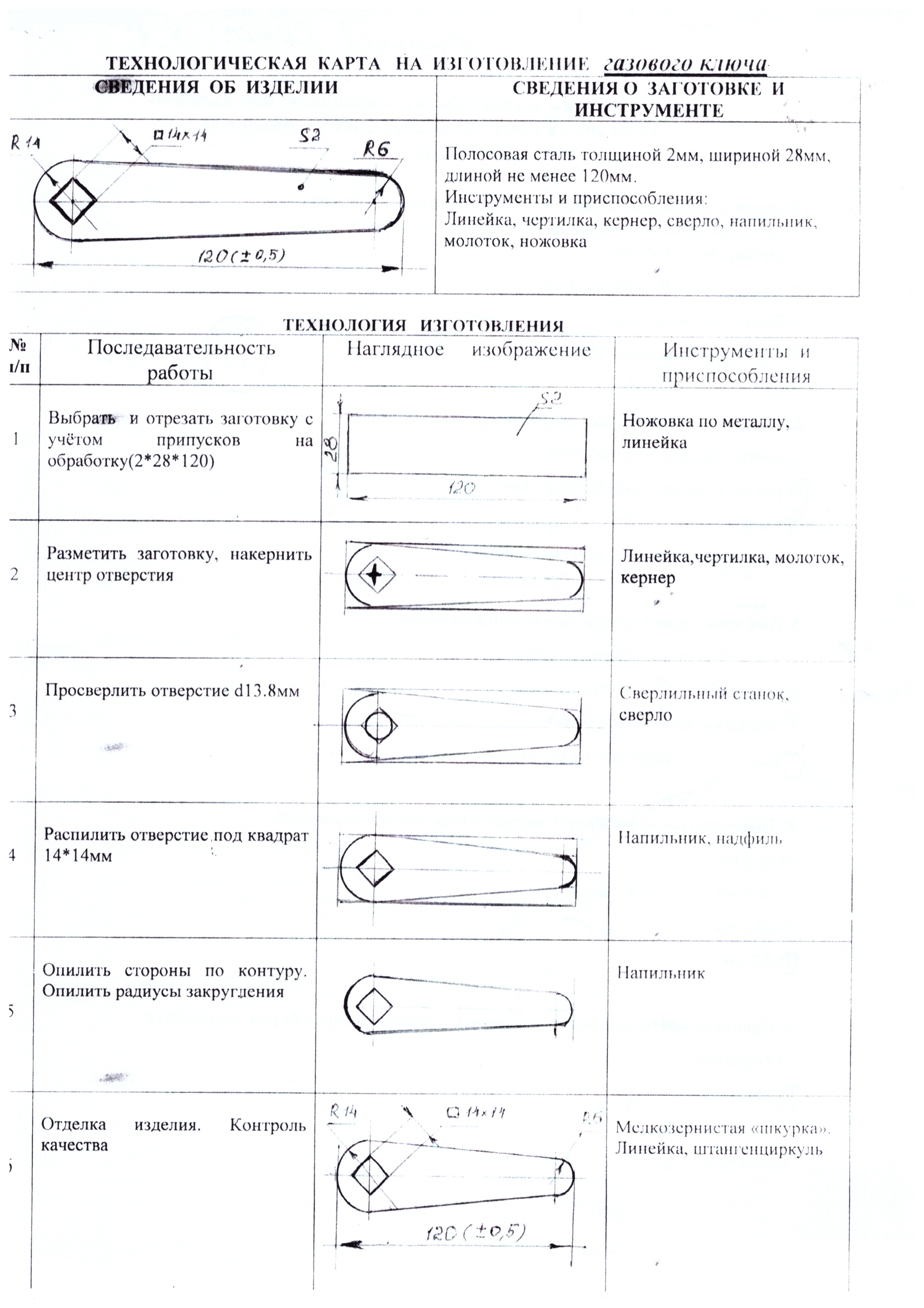 № п/пФ.И.О.Участника,Теория (кол. баллов)№ п/пФ.И.О.Участника,Теория (кол. баллов)Овладение приёмами работыОвладение приёмами работыСоблюдение технических и технологических требований к качеству выполненной работыСоблюдение требований  безопасности  трудаПроявление интереса к профессии, познавательной активности, творчества, бережливостиПрактика   (кол. баллов)Итого: теория + практика123456789101112ОценкаОвладение приёмами работыСоблюдение технических и технологических требований к качеству выполненной работыСоблюдение требований безопасности трудаПроявление интереса к профессии, познавательной активности, творчества, бережливости 5Уверенное и точное владение приемами работ и контроль качества выполненной работы.Выполнение работы в полном соответствии с требованиями технической и технологической документации.Соблюдение требований безопасности труда.Самостоятельное  планирование   предстоящей  работы, рациональная   организация   рабочего   места,   выполнение заданий  с  элементами  новизны  и  постоянное  стремление решать поставленные задачи творческого характера.4Владение приемами работ, возможны отдельные несущественные ошибки, исправляемые самими учащимся и контроль качества выполненной работы.Выполнение работ в основном в соответствии с требованиями технической и технологической документации с несущественными ошибками, исправляемыми самостоятельно.Не значительные замечания по соблюдению требований безопасности труда.Самостоятельное планирование предстоящей работы (возможна несущественная помощь учителя), неустойчивое стремление решить поставленные задачи творческого характера, добросовестное выполнение поручений учителя, экономное расходование материалов и электроэнергии, выполнение требований трудовой дисциплины.3Недостаточное владение приемами работ,  недостаточное владение приемами контроля качества выполненной работы, самоконтроль за выполнением действий и выполнение работы с незначительной помощью члена конкурсной комиссии.Выполнение работ в основном в соответствии с требованиями технической и технологической документации с несущественными ошибками. Замечания по соблюдению требований безопасности труда.Самостоятельное планирование предстоящей работы с несущественной помощью члена конкурсной комиссии, отдельные несущественные ошибки в организации рабочего места, экономное использование материалов и электроэнергии, отдельные нарушения требований трудовой дисциплины.2Неточное выполнение приёмов работ и контроля качества выполненной работы с существенными ошибками, неумение осуществлять самоконтроль за выполнением действий при выполнении работы.Несоблюдение требований технической и технологической документации, приводящее к существенным ошибкам.Грубые нарушения требований безопасности труда.Планирование предстоящей работы только с помощью члена конкурсной комиссии, существенные ошибки в организации рабочего места, неэкономное расходование материалов и электроэнергии, систематические нарушения требований трудовой дисциплины.№ п/пФ.И.О.участника   Класс Теория (кол. баллов)Место№ п/пФ.И.О.участника   Класс Теория (кол. баллов)МестоПрактика   (кол. баллов)Место Итогобаллов:Место 123456789101112